Programas y Proyectos de InversiónIndicadores de ResultadosSe puede incluir las Matrices de Indicadores para resultados que se tengan, en la que se muestre el resultado obtenido en el Indicador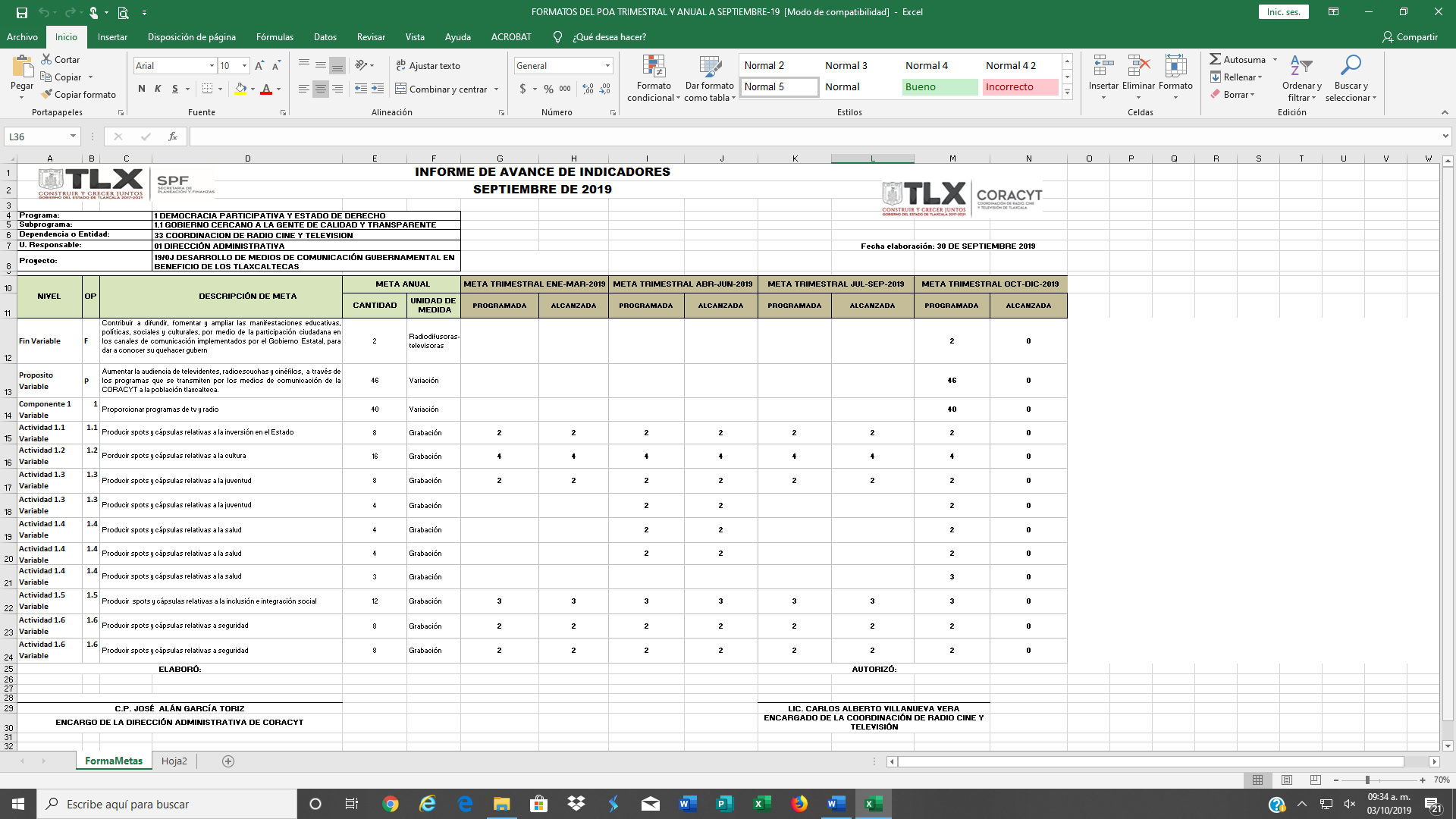 Nombre del proyecto o programaMunicipioDescripciónImporte Autorizado0.00